KAPRAĎOROSTY - aneb výtrusné rostliny 2. část 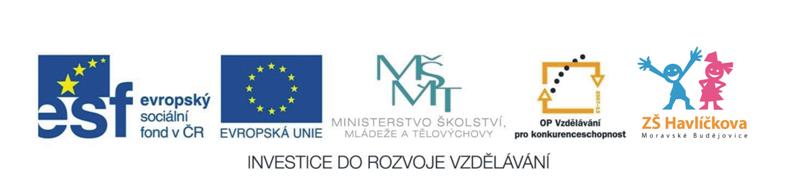 Doplň text tak, aby vznikla pravdivá charakteristika kapraďorostů.Kapraďorosty je souhrnné označení pro ...................................................., ..................................................... a ..................................................  Tyto rostliny ............................................., nemůže u nich tedy vzniknout ............................................... Rozmnožují se pomocí ............................................................. Proto patří  společně s ..........................................mezi .................................................... rostliny. Zaškrtni políčko křížkem , jestliže pro danou skupinu výtrusných rostlin platí uvedený znak.Oprav chyby v názvech následujících výtrusných rostlin.Přeslička polní .......................................................kapraď´samice  .....................................................plavuň vidlička .......................................................sladič obecný............................................................popradka samičí  .....................................................přeslice lesní ............................................................Odpověz na následující otázky. Kde rostou kapraďorosty nejlépe?................................................................................................................................................................................Do jaké velikosti dorůstají kapraďorosty?................................................................................................................................................................................Jak to bylo s jejich velikostí v minulosti?................................................................................................................................................................................Jaký význam mají pro lidstvo vyhynulé druhy kapraďorostů?...............................................................................................................................................................................Kde se zcela určitě vyskytovaly pradávné stromovité kapraďorosty v České republice?..............................................................................................................................................................................-------------------------------------------------------- malinké opáčko --------------------------------------------------------------------Zařaď uvedené rostliny do správné skupiny a své rozhodnutí zdůvodni.Jedle bělokorá patří mezi nahosemenné x krytosemenné rostliny, protože ......................................................................................................................................................................Bělomech sivý patří mezi výtrusné x semenné rostliny, protože       ......................................................................................................................................................................Fazol setý patří mezi nahosemenné x krytosemenné rostliny, protože        ......................................................................................................................................................................Řasa žabí vlas patří mezi nižší x vyšší rostliny, protože       .....................................................................................................................................................................Vlčí mák patří mezi výtrusné x semenné rostliny, protože         ....................................................................................................................................................................Kopretina bílá patří mezi nižší x vyšší rostliny, protože.......................................................................................................................................................................plavuněpřesličkykapradinyčlánkovaný stonek čárkovité listy v přeslenustonky vidličnatě rozvětvenévýtrusy na spodní straně listůlisty v mládí stočené do spirályvelké listy s dobře viditelnou žilnatinoustonky částečně se plazící po zemidroboulinké šupinovité listyvýtrusy na koncích stonku ve výtrusnicových klasechpřezimování pomocí oddenku